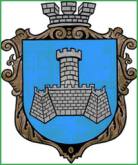 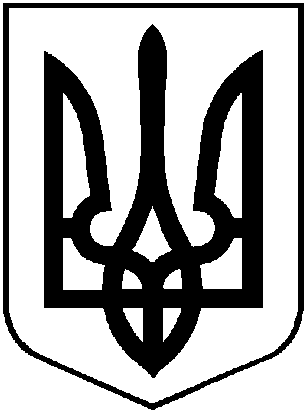 УКРАЇНАХМІЛЬНИЦЬКА МІСЬКА РАДАВІННИЦЬКОЇ ОБЛАСТІВиконавчий комітетР І Ш Е Н Н Я       ______________ 2019 року                                                     №_____                                                 Про проведення заходівз нагоди святкуванняДня міста Хмільника         З метою забезпечення проведення на належному організаційному рівні у м. Хмільнику традиційного загальноміського свята Дня міста, розглянувши заяви суб’єктів підприємницької діяльності щодо виділення місць для участі у святковій торгівлі в парку культури і відпочинку ім. Т.Г. Шевченка 21.09.2019 року під час проведення свята Дня міста, керуючись ст.ст. 30, 32, 38, п.6.ст.59 Закону України «Про місцеве самоврядування в Україні», виконавчий комітет міської радиВИРІШИВ :1. Погодити проведення в м. Хмільнику в міському  парку культури і  відпочинку ім. Т.Г.Шевченка 21.09.2019 року з 13.00 до 22.00 год. святкування Дня міста. 2. Затвердити орієнтовну карту – схему території для проведення в м.Хмільнику в міському парку культури і відпочинку ім. Т.Г.Шевченка 21.09.2019 року заходів до святкування Дня міста (додаток 1).3. Погодити суб’єктам підприємницької діяльності – учасникам заходу місця для здійснення святкової торгівлі, громадського харчування, надання послуг у сфері розваг в міському  парку культури і  відпочинку ім. Т.Г.Шевченка  21.09.2019 року з 13.00 до 22.00 год. (додаток 2).4. Суб’єктам підприємницької діяльності, зазначеним у п. 3 цього рішення:	- дотримуватись Правил благоустрою території міста Хмільника, затверджених рішенням 45 сесії Хмільницької міської ради 5 скликання від 26.02.2009 р. № 491;- укласти угоду з КП «Хмільниккомунсервіс» про прибирання території та вивезення сміття, у разі підключення обладнання до електричної мережі про технічне забезпечення електропостачання.5. Під час проведення вказаного заходу 21.09.2019 року заборонити продаж та споживання алкогольних, слабоалкогольних напоїв (крім пива у пластиковій тарі) та куріння тютюнових виробів на території, визначеній картою – схемою проведення заходу, згідно п.2 цього рішення.6. Забезпечення громадського порядку та безпеки відвідувачів під час проведення заходу покласти на Хмільницький відділ поліції Калинівського відділу поліції ГУНП у Вінницькій області (Руденко Д.С.).  7. Контроль за виконанням цього рішення покласти на заступників міського голови з питань діяльності виконавчих органів міської ради Загіку В.М. та Сташка А.В.            Міський голова                                                                  С.Редчик                  										Додаток 1									до рішення виконкому									міської ради									№___ від ________ 2019р.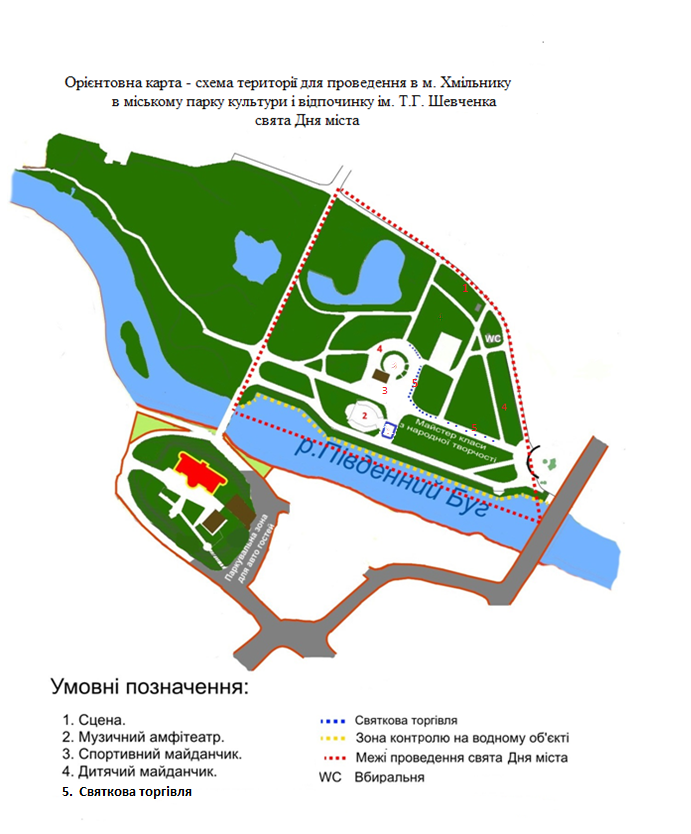 	Міський голова                                                                 С.Редчик                  Додаток 2                                                                                                                до рішення виконкому                                                                                                                   міської ради №___ від _______2019 р.Список суб’єктів підприємницької діяльності – учасників святкової торгівлі в Парку культури і відпочинку ім. Т.Г. Шевченка 21.09.2019р. на День містаПрАТ  «Агрокомплекс Хмільникпродукт»ФОП Пачевський О.Г.ФОП Карпенко Т.І.ФОП Кліменко О.Л.ФОП Книжник А.Я.ФОП Затайдух В.О.ФОП Майструк О.В.ФОП Майструк А.О.ФОП Михайлюк  Д.М.ФОП Рафальський В.Ф.        Міський голова                                                                           С.Редчик                  